Извещение об отмене проведения запроса котировок цен                                       № ЗК/08-ВВРЗ/2024/ОМТО Уважаемые господа!АО «ВРМ» в лице Воронежского ВРЗ АО «ВРМ» извещает об отмене проведения запроса котировок цен № ЗК/08-ВВРЗ/2024/ОМТО с целью выбора организации на право заключения договора поставки   лесопиломатериала (далее - Товар) для нужд Воронежского ВРЗ АО «ВРМ» с 15 февраля 2024 года по 30 июня 2024 года согласно п.1.6 запроса котировок цен.Председатель Конкурсной комиссииВоронежского ВРЗ АО «ВРМ»	      Г.В. Ижокин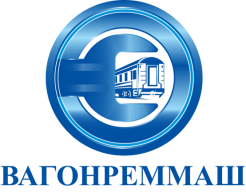 АКЦИОНЕРНОЕ ОБЩЕСТВО «ВАГОНРЕММАШ»ФилиалВоронежский вагоноремонтный завод394010, г. Воронеж, пер. Богдана Хмельницкого, д.1Тел (4732) 27-76-09, факс: (4732)79-55-90www.vagonremmash.ru,   http://www.vwrz.ru/